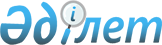 О бюджете поселке Жанакорган на 2022-2024 годы
					
			С истёкшим сроком
			
			
		
					Решение Казалинского районного маслихата Кызылординской области от 30 декабря 2021 года № 160. Прекращено действие в связи с истечением срока
      В соответствии с пунктом 2 статьи 9-1 кодекса Республики Казахстан "Бюджетный кодекса Республики Казахстан" и статьи 6 Закона Республики Казахстан "О местном государственном управлении и самоуправлении в Республике Казахстан" Жанакорганский районный маслихат РЕШИЛ:
      1. Утвердить бюджет поселка Жанакорган на 2022-2024 годы согласно приложениям 1, 2 и 3 соответственно, в том числе на 2022 год в следующем обьеме:
      1) доходы- 742 853,7 тысяч тенге, в том числе:
      налоговые поступление - 93 143,0 тысяч тенге;
      неналоговые поступление – 1 700,0 тысяч теңге;
      поступления трансфертов – 648 010,7 тысяч теңге;
      2) затраты –759 423,9 тысяч тенге;
      3) чистое бюджетное кредитование – 0 ;
      бюджетные кредиты – 0 ;
      погащение бюджетных кредитов – 0 ;
      4) сальдо по операциям с финансовыми активами – 0;
      приобритение финансовых активов – 0;
      поступления от продажи финансовых активов государства- 0:
      5) дефицит (профицит) бюджета - -16 570,2 тысяч тенге;
      6) финансирование дефицита (использование профицита) бюджета – 16 570,2 тысяч тенге.
      Сноска. Пункт 1 - в редакции решения Жанакорганского районного маслихата Кызылординской области от 28.11.2022 № 295 (вводится в действие с 01.01.2022).


      2. Настоящее решение вводится в действие с 1 января 2022 года и подлежит официальному опубликованию. Бюджет поселка Жанакорган на 2022 год
      Сноска. Приложение 1 - в редакции решения Жанакорганского районного маслихата Кызылординской области от 28.11.2022 № 295 (вводится в действие с 01.01.2022). Бюджет поселка Жанакорган на 2023 год Бюджет поселка Жанакорган на 2024 год
					© 2012. РГП на ПХВ «Институт законодательства и правовой информации Республики Казахстан» Министерства юстиции Республики Казахстан
				
      Секретарь Жанакорганского районного маслихата 

Г.Сопбеков
приложение 1 к решению
Жанакорганского районного маслихата
от 30 декабря 2021 года № 160
Категория
Категория
Категория
Категория
Сумма, тысяч тенге
Класс
Класс
Класс
Сумма, тысяч тенге
Подкласс
Подкласс
Сумма, тысяч тенге
Наименование
Сумма, тысяч тенге
1. Доходы
742853,7
1
Налоговые поступления
93 143,0
01
Подоходный налог
10732,0
2
Индивидуальный подоходный налог
10732,0
04
Налоги на собственность
81 994,0
1
Индивидуальный подоходный налог
1827,0
3
Земельный налог
4287,0
4
Налог на транспортные средства
75 880,0
05
Внутренние налоги на товары, работы и услуги
417,0
3
Поступления за использование природных и других ресурсов
117,0
4
Сборы за ведение предпринимательской и профессиональной деятельности
300,0
2
Неналоговые поступления
1700,0
01
Доходы от государственной собственности
1630,0
5
Доходы от аренды имущества, находящегося в государственной собственности
1630,0
06
Прочие неналоговые поступления
70,0
1
Прочие неналоговые поступления
70,0
4
Поступление трансфертов
648 010,7
02
Трансферты из вышестоящих органов государственного управления
648 010,7
3
Трансферты из бюджетов городов районного значения, сел, поселков, сельских округов
648 010,7
Функциональная группа 
Функциональная группа 
Функциональная группа 
Функциональная группа 
Сумма, тысяч тенге
Администраторы бюджетных программ 
Администраторы бюджетных программ 
Администраторы бюджетных программ 
Сумма, тысяч тенге
Программа 
Программа 
Сумма, тысяч тенге
Наименование
Сумма, тысяч тенге
II. Расходы
759 423,9
01
Государственные услуги общего характера
178 271,4
124
Аппарат акима города районного значения, села, поселка, сельского округа
178 271,4
001
Услуги по обеспечению деятельности акима города районного значения, села, поселка, сельского округа
172 713,4
022
Капитальное расходы гос.органа
5558,0
06
Социальная помощь и социальное обеспечение
79 408 ,0
124
Аппарат акима города районного значения, села, поселка, сельского округа
79 408 ,0
003
Оказание социальной помощи нуждающимся гражданам на дому
79 408 ,0
07
Жилищно-коммунальное хозяйство
333 667,3
124
Аппарат акима города районного значения, села, поселка, сельского округа
333 667,3
008
Освещение улиц в населенных пунктах
153 245,3
009
Обеспечение санитарии населенных пунктов
28 759,0
011
Благоустройство и озеленение населенных пунктов
151 663,0
08
Культура, спорт, туризм и информационное пространство
34 843,0
124
Аппарат акима города районного значения, села, поселка, сельского округа
34 843,0
006
Поддержка культурно-досуговой работы на местном уровне
34 843,0
12
Автомобиль и коммуникация
25 177,4
124
Аппарат акима города районного значения, села, поселка, сельского округа
25 177,4
013
Обеспечение функционирования дорог в населенных пунктах
21 000,0
045
Капитальный и средний ремонт дорог в городах районного значения, селах, поселках, сельских округах
4177,4
13
Прочие
102 028,2
124
Аппарат акима города районного значения, села, поселка, сельского округа
102 028,2
040
Реализация мероприятий по решению обустройства сельских поселений для реализации мероприятий по экономическому развитию регионов в рамках Государственной программы регионального развития до 2025 года.
102 028,2
15
Трансферты 
6028,6
124
Неиспользованные (совсем не использованные) выделенные из республиканского бюджета за счет целевых трансфертов из Национального фонда Республики Казахстан
6028,6
044
Целевой трансферт
355,1
048
Возврат целевых трнасфертов 
5673,5
3.Чистое бюджетное кредитование
0
4. Сальдо по операциям с финансовыми активами
0
5. Дефицит (профицит) бюджета
-16 570,2
6. Финансирование дефицита (использование профицита) бюджета
16 570,2
8
Используемые остатки бюджетных средств
16 570,2
01
Остатки бюджетных средств 
16 570,2
1
Свободные остатки бюджетных средств 
16 570,2приложение 2 к решению
Жанакорганского районного маслихата
от 30 декабря 2021 года № 160
Категория
Категория
Категория
Категория
Категория
Сумма, тысяч тенге
Класс
Класс
Класс
Класс
Сумма, тысяч тенге
Подкласс
Подкласс
Подкласс
Сумма, тысяч тенге
Наименование
Наименование
Сумма, тысяч тенге
1. Доходы
1. Доходы
294 083,0
1
Налоговые поступления
Налоговые поступления
89 817,0
04
Подоходный налог
Подоходный налог
89 817,0
1
Индивидуальный подоходный налог
Индивидуальный подоходный налог
1918,0
3
Земельный налог
Земельный налог
4501,0
4
Налог на транспортные средства
Налог на транспортные средства
82 978,0
05
Внутренние налоги на товары, работы и услуги
Внутренние налоги на товары, работы и услуги
420,0
4
Сборы за ведение предпринимательской и профессиональной деятельности
Сборы за ведение предпринимательской и профессиональной деятельности
420,0
2
Неналоговые поступления
Неналоговые поступления
2418,0
01
Доходы от государственной собственности
Доходы от государственной собственности
2418,0
5
Доходы от аренды имущества, находящегося в государственной собственности
Доходы от аренды имущества, находящегося в государственной собственности
2418,0
4
Поступление трансфертов
Поступление трансфертов
201 848,0
02
Трансферты из вышестоящих органов государственного управления
Трансферты из вышестоящих органов государственного управления
201 848,0
3
Трансферты из бюджетов городов районного значения, сел, поселков, сельских округов
Трансферты из бюджетов городов районного значения, сел, поселков, сельских округов
201 848,0
Функциональная группа 
Функциональная группа 
Функциональная группа 
Функциональная группа 
Функциональная группа 
Сумма, тысяч тенге
Администраторы бюджетных программ 
Администраторы бюджетных программ 
Администраторы бюджетных программ 
Сумма, тысяч тенге
Программа 
Программа 
Сумма, тысяч тенге
Наименование
Сумма, тысяч тенге
II. Расходы
294 083,0
01
Государственные услуги общего характера
122 455,0
124
Аппарат акима города районного значения, села, поселка, сельского округа
122 455,0
001
Услуги по обеспечению деятельности акима города районного значения, села, поселка, сельского округа
122 455,0
06
Социальная помощь и социальное обеспечение
37 041,0
124
Аппарат акима города районного значения, села, поселка, сельского округа
37 041,0
003
Оказание социальной помощи нуждающимся гражданам на дому
37 041,0
07
Жилищно-коммунальное хозяйство
89847,0
124
Аппарат акима города районного значения, села, поселка, сельского округа
89847,0
008
Освещение улиц в населенных пунктах
28 465,0
009
Обеспечение санитарии населенных пунктов
35 129,0
011
Благоустройство и озеленение населенных пунктов
26 253,0
08
Культура, спорт, туризм и информационное пространство
24 727,0
124
Аппарат акима города районного значения, села, поселка, сельского округа
24 727,0
006
Поддержка культурно-досуговой работы на местном уровне
24 727,0
13
Прочие
20013,0
124
Аппарат акима города районного значения, села, поселка, сельского округа
20013,0
040
Реализация мероприятий по решению обустройства сельских поселений для реализации мероприятий по экономическому развитию регионов в рамках Государственной программы регионального развития до 2025 года.
20013,0
3.Чистое бюджетное кредитование
0
4. Сальдо по операциям с финансовыми активами
0
5. Дефицит (профицит) бюджета
0
6. Финансирование дефицита (использование профицита) бюджета
0приложение 3 к решению
Жанакорганского районного маслихата
от 30 декабря 2021 года № 160
Категория
Категория
Категория
Категория
Категория
Сумма, тысяч тенге
Класс
Класс
Класс
Класс
Сумма, тысяч тенге
Подкласс
Подкласс
Подкласс
Сумма, тысяч тенге
Наименование
Наименование
Сумма, тысяч тенге
1. Доходы
1. Доходы
300 127,0
1
Налоговые поступления
Налоговые поступления
89817,0
04
Подоходный налог
Подоходный налог
89817,0
1
Индивидуальный подоходный налог
Индивидуальный подоходный налог
1918,0
3
Земельный налог
Земельный налог
4501,0
4
Налог на транспортные средства
Налог на транспортные средства
82978,0
05
Внутренние налоги на товары, работы и услуги
Внутренние налоги на товары, работы и услуги
420,0
4
Сборы за ведение предпринимательской и профессиональной деятельности
Сборы за ведение предпринимательской и профессиональной деятельности
420,0
2
Неналоговые поступления
Неналоговые поступления
2418,0
01
Доходы от государственной собственности
Доходы от государственной собственности
2418,0
5
Доходы от аренды имущества, находящегося в государственной собственности
Доходы от аренды имущества, находящегося в государственной собственности
2418,0
4
Поступление трансфертов
Поступление трансфертов
201 848,0
02
Трансферты из вышестоящих органов государственного управления
Трансферты из вышестоящих органов государственного управления
201 848,0
3
Трансферты из бюджетов городов районного значения, сел, поселков, сельских округов
Трансферты из бюджетов городов районного значения, сел, поселков, сельских округов
201 848,0
Функциональная группа 
Функциональная группа 
Функциональная группа 
Функциональная группа 
Функциональная группа 
Сумма, тысяч тенге
Администраторы бюджетных программ 
Администраторы бюджетных программ 
Администраторы бюджетных программ 
Сумма, тысяч тенге
Программа 
Программа 
Сумма, тысяч тенге
Наименование
Сумма, тысяч тенге
II. Расходы
300 127,0
01
Государственные услуги общего характера
122 455,0
124
Аппарат акима города районного значения, села, поселка, сельского округа
122 455,0
001
Услуги по обеспечению деятельности акима города районного значения, села, поселка, сельского округа
122 455,0
06
Социальная помощь и социальное обеспечение
37 041 ,0
124
Аппарат акима города районного значения, села, поселка, сельского округа
37 041 ,0
003
Оказание социальной помощи нуждающимся гражданам на дому
37 041 ,0
07
Жилищно-коммунальное хозяйство
89847,0
124
Аппарат акима города районного значения, села, поселка, сельского округа
89847,0
008
Освещение улиц в населенных пунктах
28 465,0
009
Обеспечение санитарии населенных пунктов
35 129,0
011
Благоустройство и озеленение населенных пунктов
26 253,0
08
Культура, спорт, туризм и информационное пространство
34 843,0
124
Аппарат акима города районного значения, села, поселка, сельского округа
34 843,0
006
Поддержка культурно-досуговой работы на местном уровне
34 843,0
13
Прочие
20013,0
124
Аппарат акима города районного значения, села, поселка, сельского округа
20013,0
040
Реализация мероприятий по решению обустройства сельских поселений для реализации мероприятий по экономическому развитию регионов в рамках Государственной программы регионального развития до 2025 года.
20013,0
3.Чистое бюджетное кредитование
0
4. Сальдо по операциям с финансовыми активами
0
5. Дефицит (профицит) бюджета
0
6. Финансирование дефицита (использование профицита) бюджета
0